ΟΜΑΔΑ Α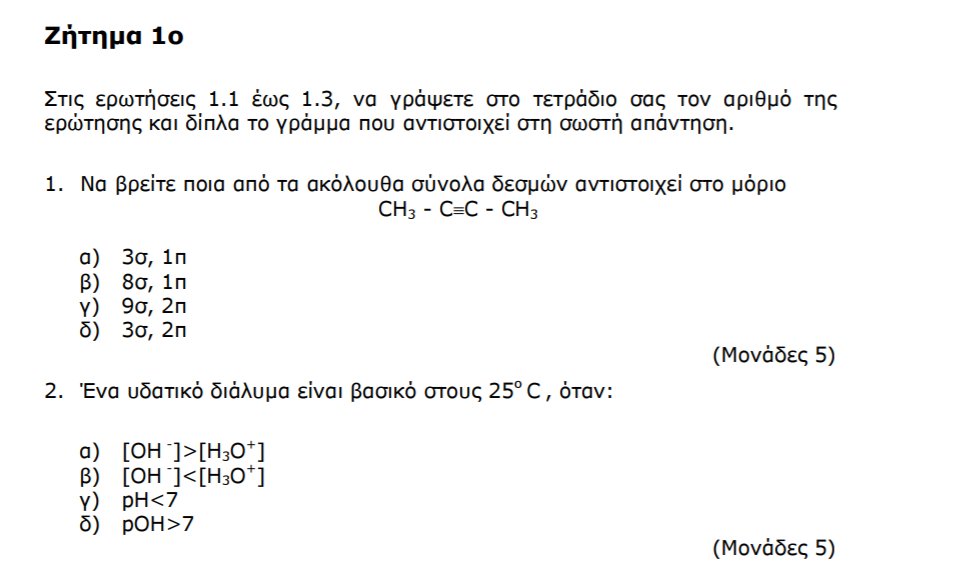 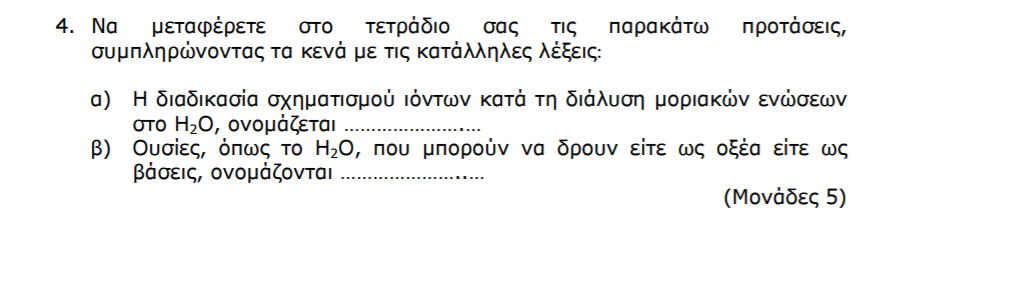 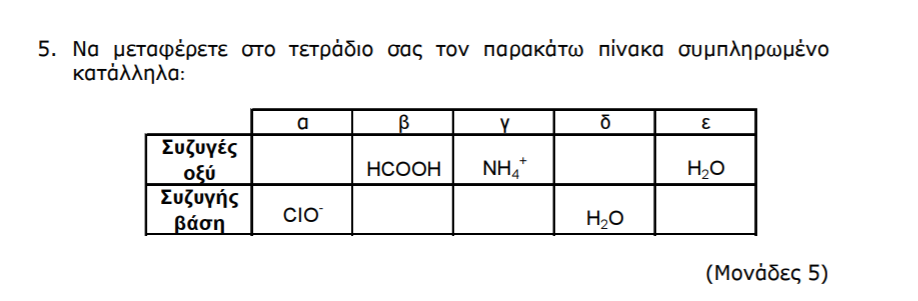 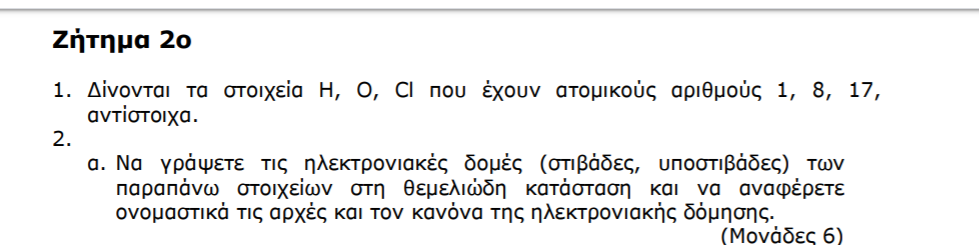 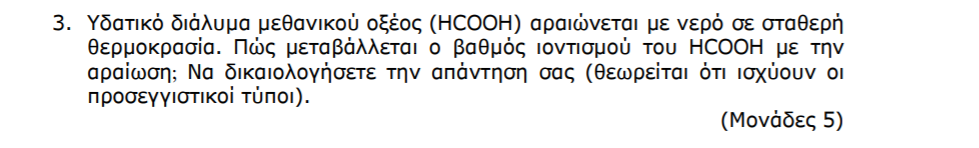 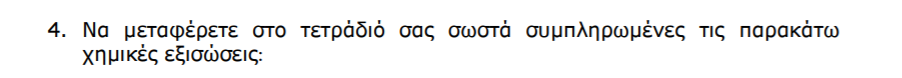 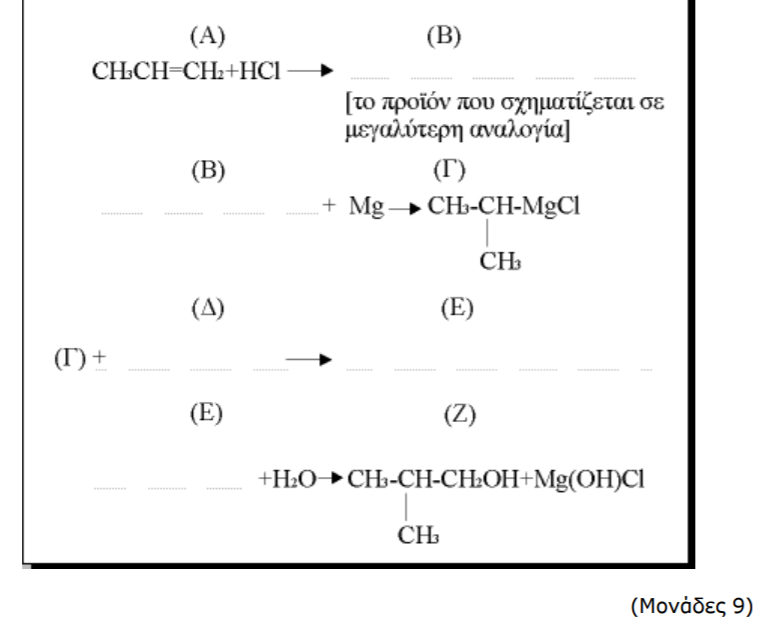 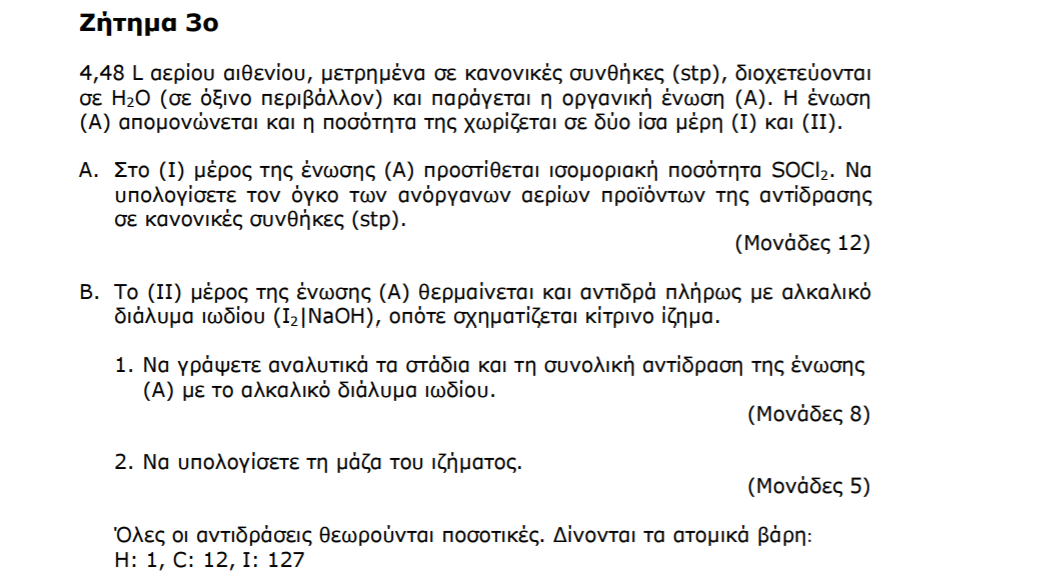 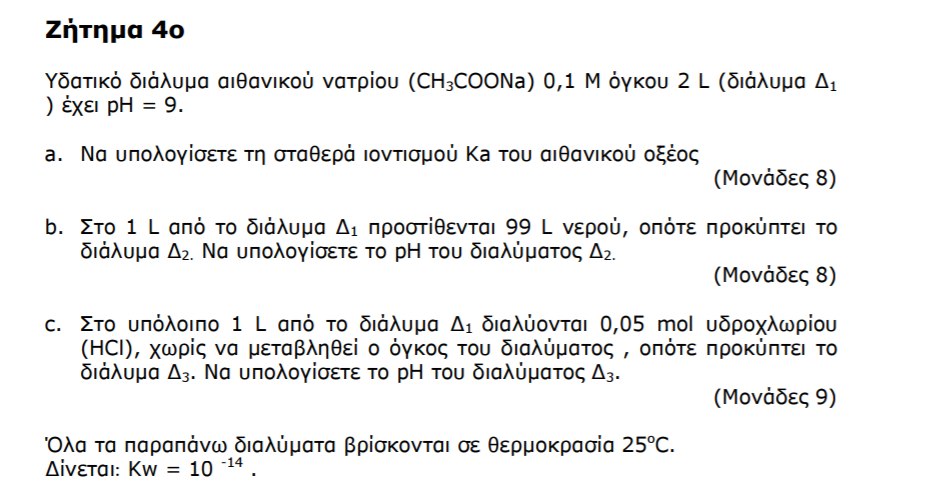 ΟΜΑΔΑ Β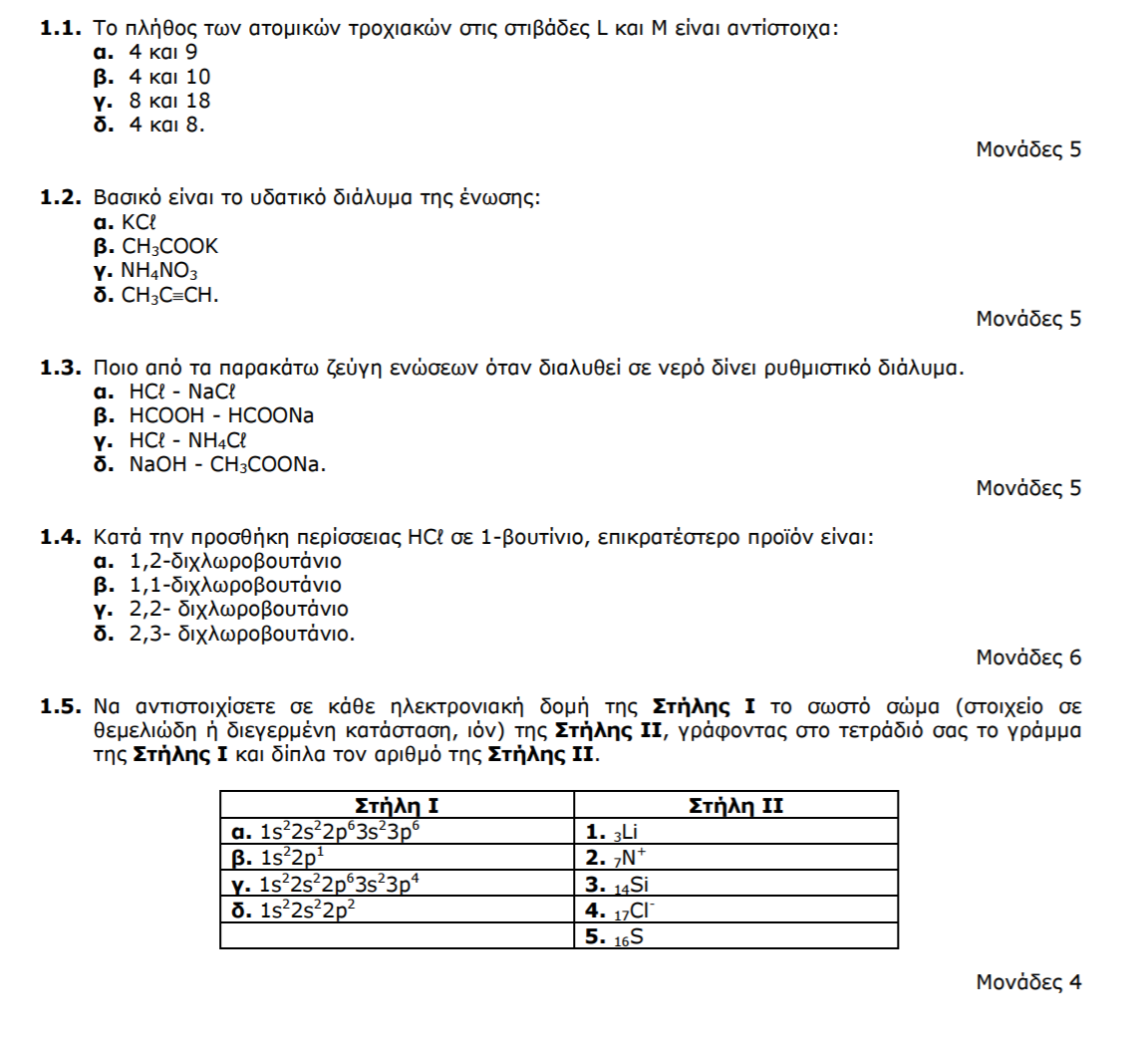 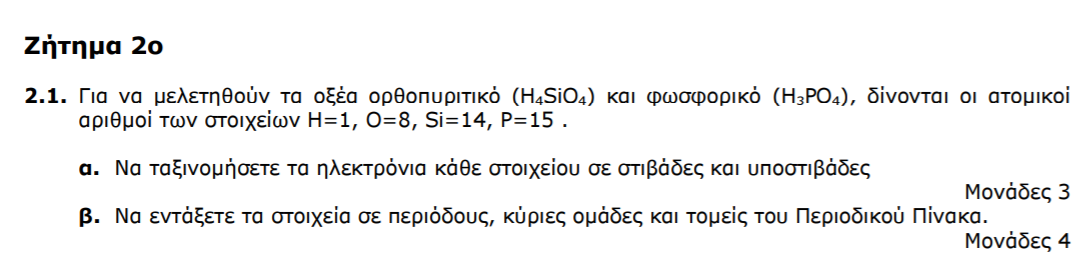 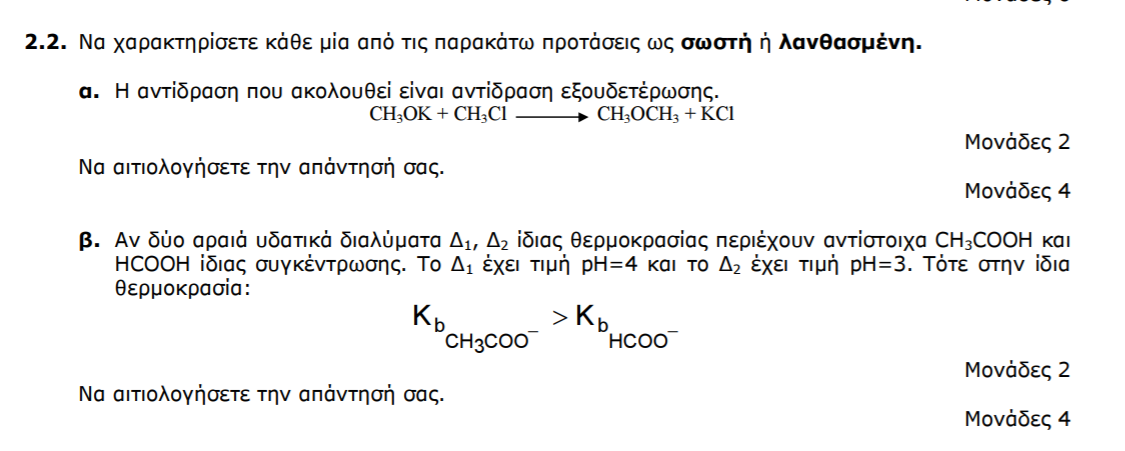 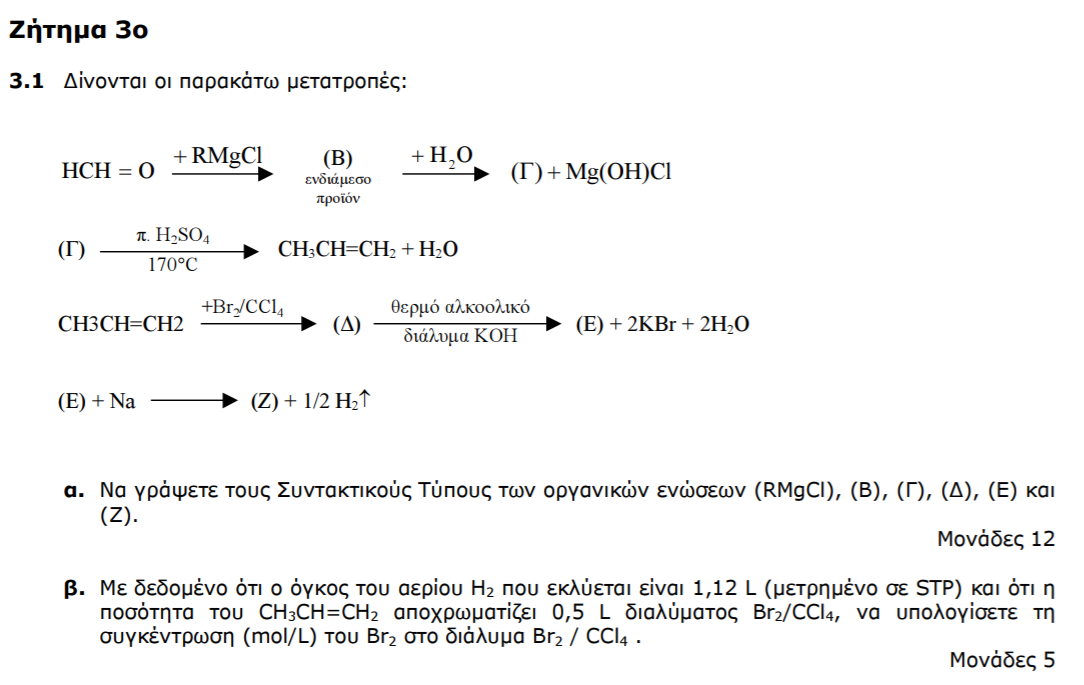 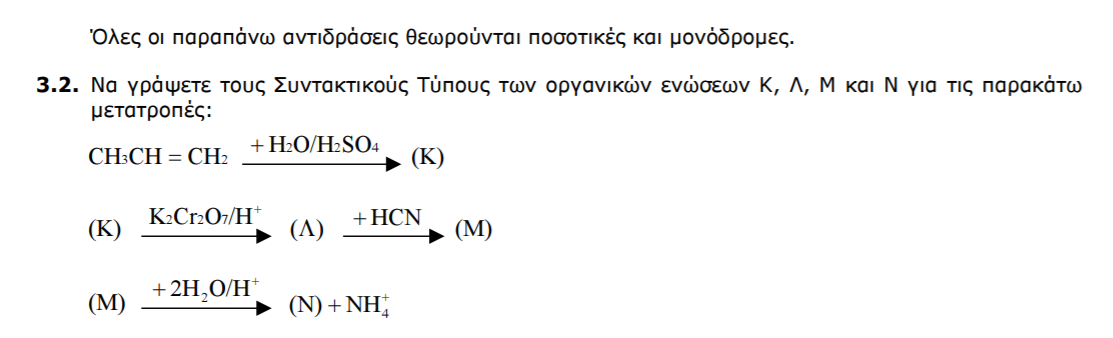 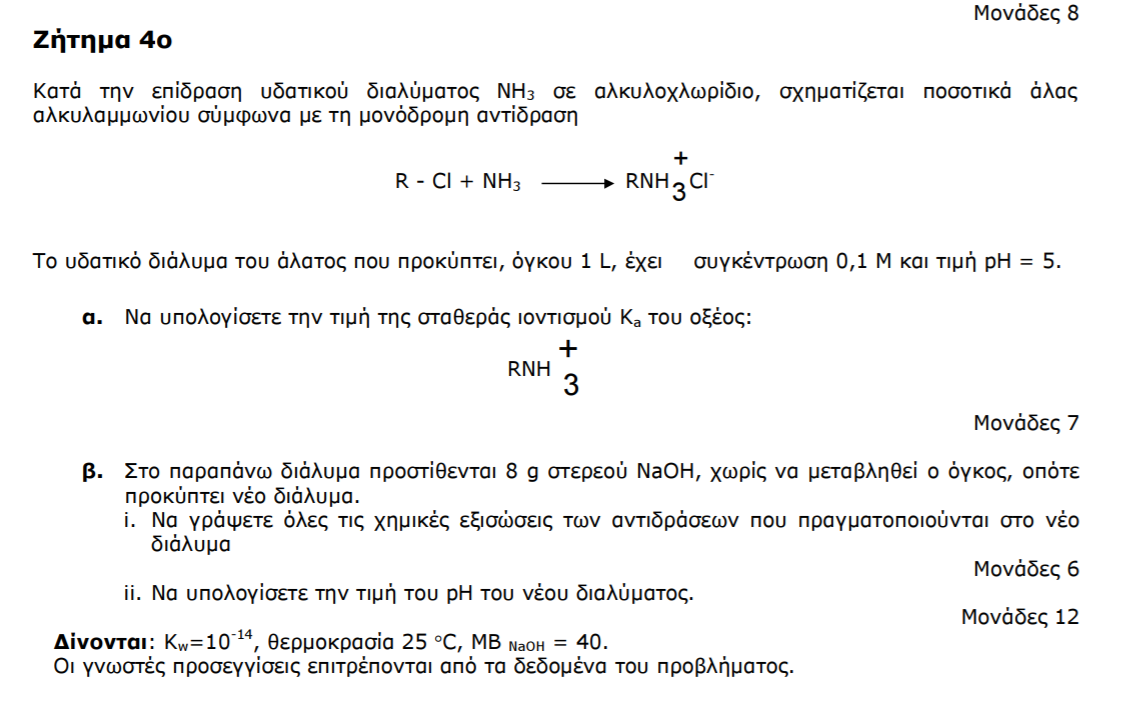 